MEMENTO PRATICO - LICENZIAMENTO analizza con un approccio sia tecnico che giuridico tutte le ipotesi di cessazione del rapporto di lavoro riservando particolare attenzione alle dimissioni e ai licenziamenti individuali e collettivi.

Viene affrontato passo dopo passo tutto l'iter del recesso: motivi, procedure, effetti ed adempimenti immediatamente successivi; particolarità previste per "categorie speciali" di lavoratori. L'opera è arricchita da numerosi casi pratici e schede di sintesi delle disposizioni contenute nei principali CCNL.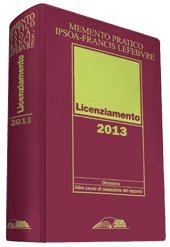 L'edizione 2013 è aggiornata con tutte le novità introdotte in materia, in particolare dalla Legge 92/2012 (c.d. Riforma Fornero)

PRINCIPALI NOVITA':Tutte le novità introdotte dalla Riforma del lavoro (L. 92/2012). In particolare:Licenziamento:
nuove procedure per i licenziamenti per motivi oggettivi
impugnazione: modalità e procedimento speciale
illegittimità: conseguenze per l’azienda e garanzie per il lavoratoreDimissioni e risoluzione consensuale: nuova procedura
Contributo aziendale di recessoTrattamenti di disoccupazione ASPI e MiniASPI
Nuova disciplina del lavoro a termine
Ampia trattazione della disciplina applicabile alle categorie speciali, tra le quali: collaboratori coordinati e continuativi, dirigenti, agenti, soci di cooperativa, sportivi, lavoratori a termine, interinali, ecc.
Schede di sintesi con le disposizioni dei 12 principali CCNL del settore industria, completamente aggiornate alla luce dei nuovi accordi contrattuali

PIANO DELL'OPERA


DIMISSIONI
Disciplina generale
Casi particolari

LICENZIAMENTO 
Condotta del lavoratore
Campo di applicazione
Procedura disciplinare
Attività produttiva
Licenziamento individuale
Licenziamento collettivoLicenziamento invalido
Impugnazione
Tutela del lavoratore

Situazioni particolari
Malattia e infortunio
Impossibilità sopravvenuta
Raggiungimento dei requisiti pensionistici
Matrimonio
CONSEGUENZE DELLA CESSAZIONE
Liquidazione delle competenze
disoccupazione

CATEGORIE SPECIALI
Lavoratori in prova
Dirigenti
Collaboratori coordinati e continuativi
Lavoratori a termine
Soggetti assunti obbligatoriamente
Apprendisti
Soci lavoratori di cooperativa
Agenti
Giornalisti
Dipendenti di organizzazioni di tendenza
Spettacolo
Sportivi
Lavoratori somministrati
Domestici
Lavoratori in job sharing
Genitori lavoratori

APPENDICE

INDICE ANALITICO

GUIDA ALLA CONSULTAZIONEOgni argomento è esaminato con l'ausilio di:
- casi pratici e casistica tratta dalla giurisprudenza;
- esempi concreti di lettere di dimissioni, di licenziamento e di altre ipotesi di risoluzione del rapporto (risoluzione consensuale, superamento del periodo di conservazione del posto di lavoro in caso di malattia, raggiungimento dei requisiti pensionistici, ecc.)
- Sono presenti tabelle che riportano le previsioni dei CCNL più applicati nelle aziende del settore industria inerenti gli istituti collegati alla cessazione del rapporto di lavoro
- Appendice normativa che riporta le principali disposizioni che si applicano ai lavoratori dipendenti comuni e alle categorie speciali principali novità